JOSH DINNEEN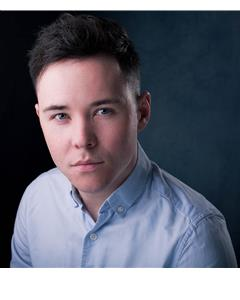 Location:	London/CardiffHeight:	5'4" (162cm)Weight:	9st. (57kg)Playing Age:	16 - 25 yearsAppearance:	WhiteEye Colour:	GreenHair Colour:	Dark BrownHair Length:	ShortVoice Quality:	ClearVoice Character:	FriendlyCredits:Josh is currently filming BBC short film 'The Involuntary Activist' directed by Iris Prize winner Mikael Bundsen and will be flying out to Cyprus in October to continue filming Amazon TV series Spirit Breaker playing the regular role of Curt.2018, Commercial, Boyfriend (lead), BUTCOMBE BREWERY, TGTE Films, Tilda Hocknell2018, Short Film, Gwynn, SWIMMING, Netflix, J.J. Jarman2018, Short Film, Josh, THE INVOLUNTARY ACTIVIST, IRIS, Mikael Bundsen2018, Short Film, Tim, THE JOB INTERVIEW, Fun Clamp Productions, Dan Summers / Maxine De vere2018, Stage, Alun, TELLING STORIES, Riverfront Theatre, Julie Benson2018, Television, Curt, SPIRIT BREAKER, Amazon, Chris Deakin2017, Feature Film, Nathan, RALLY DRIVER, Sinsir Productions, Heledd Wyn2017, Stage, Josh Davies, JUST A BIT OF BANTER, Reality Theatre, Julie Benson2017, Stage, Dean, STAND BY YOUR MAN, Reality Theatre, Julie Benson2017, Voice Over, Leon, TINI, Disney, Sandra Christianson2016, Feature Film, Private Alun Jones, JUMP SCHOOL, 2V Productions, Andrew Toovey2016, Feature Film, Benny Lazarus, VULTURE CULTURE, AKD Productions, Kodjo Tsakpo2016, Film, Miles Levinson, VERITAS, V Productions, Jess Byron-Dyer2016, Pantomime, Susannah (Ugly Sister), CINDERELLA, Dolman Theatre, Rose Chilcott2016, Pantomime, Dame Blanche The Cook, DICK WHITTINGTON UK TOUR, SPH, Claire Farr2016, Short Film, Tim Bracken, PILOT FISH, 57 Productions, Daniel Fox2016, Viral, HOMOPHOBIA SOCIAL EXPERIMENT, Julius Dein2015, Feature Film, Mark, BRIDGEND, Blenkov Shonnemann Pictures, Jeppe Ronde2015, Music Video, Boyfriend, STEREO KICKS - LOVE ME SO, Urban Strom2015, Short Film, Mark, FORGOTTEN HAPPINESS, Owen Productions, Connie Watkins2015, Short Film, Tommy, HOME AGAIN, Deleria Films, Floyd Hardy2015, Television, Chris Greenhill, SOUL SEARCHING, Rocksteady Media, Rhodri Davies2014, Television, John Collier, CASUALTY, BBC, Steve Hughes2014, Television, Mr Carson 's Hallboy, DOWNTON ABBEY, Carnival / ITV, Catherine Morshead2013, Music Video, ELLIE GOULDING - BURN, Mike Sharpe2013, Music Video, Schoolboy, LITTLE MIX - CHANGE YOUR LIFE, Luti Media, Dominic O'Riordon2012, Feature Film, Young Jake Harris, SEX, LIES AND DEPRAVITY, WWM, Jason Impey2007, Stage, Thisbe, A MIDSUMMER NIGHT'S DREAM, Shakespeare Festival, Gary DannSkills:Accents & Dialects:(* = native)	American-Standard, Australian, Bristol, Central Scottish, Cockney, Geordie, Irish-Northern, Irish-Southern, Liverpool, Polish, RP, Welsh-Southern*, YorkshirePerformance:	ADR-Additional Dialogue Recording, Green ScreenSports:(* = highly skilled)	Horse-riding, Ice Skating, Skiing, SwimmingVehicle Licences:	Car Driving LicenceOther Skills:	Carpenter/Joiner (qualified), Impersonation, Improvisation, Silver Service